Hlásání z lednového setkání vůdců a vůdkyň Nazdar bratři a sestry,v sobotu 23. led. 21 proběhlo on-line setkání vůdců a vůdkyň. Na následujících řádcích naleznete nejdůležitější body, které jsme probrali se zástupci středisek. Většina středisek se snaží pokračovat v činnosti alespoň přes internet. Samozřejmě tento způsob se nevyrovná osobnímu setkání, tuto situaci ale stejně řeší i v zahraničí.Vyhodnocení soutěže WFIS – Pionet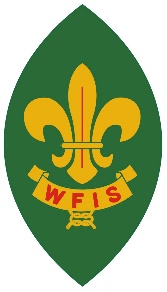 Na přelomu roku byla vyhodnocena soutěž pořádaná organizací WFIS jejíž jsme členy. Soutěžilo se o nejlepší vázanou stavbu. Na prvním místě se umístili stavitelé ze střediska Gatagewa.Zakončení Svojsíkova vůdcovského kurzu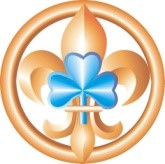 Při setkání jsme také diskutovali o závěrečných zkouškách SVK. Bylo upřesněno, že kromě vlastních zápisků, jsou k dispozici také další studijní materiály na stránkách Skauta ABS. Situace s dlouhou mezerou mezi kurzem a zkouškami je samozřejmě nepříjemná. Zkoušky budou ale formou pohovoru, a tedy věříme, že frekventanti nebudou mít problém s jejich úspěšným složením. Náplní je především to co pravidelně potřebujeme při naší skautské činnosti, takže jsou to znalosti, které všichni aktivní členové při výchovné činnosti znají a není tedy třeba obav o jejich zapomenutí.Objednávka košil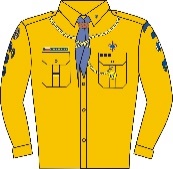 Opět bude organizována hromadná objednávka košil. Prosíme tedy, aby zájemci zaslali své požadavky hromadně za jednotlivá střediska sestře Vendy na e-mail vaclava.mazourova@tiscali.cz. Termín pro dodání požadavků je 28. 2. 2021. Následně se bude objednávat a případné úpravy nebudou možné. V rámci setkání jsme i diskutovali doporučení, aby střediska měla nějakou svoji zásobu a případně pomohly svým členům s organizací výměny košil. Setkání vůdců a vůdkyň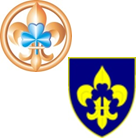 Další setkání V+V se uskuteční v sobotu 20. 2. 2021 opět ve 14:00. Pokud bude již situace jasnější, rádi bychom probrali možnosti konání sněmu a případně další body s ním spjaté. Setkání proběhne opět on-line formou pro připojení využijte tento odkaz https://meet.google.com/yvi-thev-nev.Prezentace k výročí Skauta ABS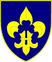 Na setkání V+V jsme zjistili, že zadání pro prezentaci nebylo zcela správně interpretováno. Proto ještě jednou prosíme o dodání fotografií, případně krátkých videí, které by bylo možno využít pro společnou prezentaci naší skautské organizace. Společná prezentace bude vytvořena v elektronické formě. Smyslem je průřez 20-ti lety naší historie, prosíme tedy o dodání i starších fotografií, které se týkají činnosti ve Skautu ABS.Zápisy do kroniky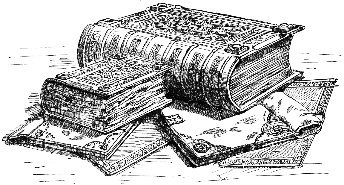 Jelikož uběhl další rok, prosíme také o dodání zápisů do kroniky Skautu ABS. Činnost byla v uplynulém roce sice značně omezena, ale téměř všem se podařilo uspořádat alespoň nějakou formu letních táborů a některým se v lepších chvílích zadařilo konání i dalších skautských akcí.Výstup na Ivančenu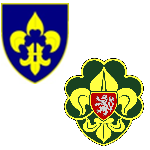 Letošní výstup na Ivančenu pořádaný střediskem Lesní Moudrosti a Svazem skautů a skautek je stále plánován na termín 23. – 25. 4. 2021. To, zda akce proběhne bude samozřejmě záviset na situaci s šířením onemocnění Covid-19. Pro případ nepříznivé situace byl stanoven již také náhradní podzimní termín a to na 22. – 24. 10. 2021.Vzpomínková akce střediska Lesní Moudrosti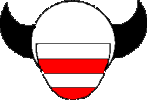 Pokud to nebude v rozporu s vládními nařízeními proběhne 13. února v Brně tradiční vzpomínková akce u pamětní desky Velena Fanderlíka.